КАРАР                                               № 114/1                            РЕШЕНИЕ«08» декабрь 2022  йыл.                                                          «08» декабря 2022 года.«О публичных слушаниях по проекту решения Совета сельского поселения Нигаматовский сельсовет “О бюджете сельского поселения Нигаматовский сельсовет муниципального района Баймакский район Республики Башкортостан на 2023 год и плановый периоды на 2024-2025 годы».	В соответствии статьей 28 Федерального закона «Об общих принципах организации местного самоуправления в Российской Федерации», иными законами и нормативными правовыми актами Российской Федерации, Республики Башкортостан, Уставом сельского поселения Нигаматовский сельсовет муниципального района Баймакский район Республики Башкортостан, Положением о публичных слушаниях в сельском поселении Нигаматовский сельсовет МР Баймакский район ‚ утвержденным решением Совета №59 от «03 »марта 2016 года Совет сельского поселения Нигаматовский сельсовет муниципального района Баймакский район Республики БашкортостанРЕШИЛ:1. Провести публичные слушания по проекту решения Совета сельского поселения Нигаматовский сельсовет муниципального района Баймакский район Республики Башкортостан «О бюджете сельского поселения Нигаматовский сельсовет муниципального района Баймакский район Республики Башкортостан на 2023 год и плановые периоды на 2024-2025 годы.2. Публичные слушания по проекту решения Совета сельского поселения Нигаматовский сельсовет муниципального района Баймакский район Республики Башкортостан назначить на:-26.12.2022г. в 11:00ч. в здании Администрации сельского поселения Нигаматовский сельсовет по адресу: 453662, Республика Башкортостан, Баймакский район, с.Нигаматово, ул.К.Диярова ,д.7 (здание сельской администрации).3. Для подготовки и проведения публичных слушаний по проекту бюджета сельского поселения Нигаматовский сельсовет муниципального района Баймакский район РБ создать комиссию по организацию и проведению публичных слушаний в составе:                                          - председатель комиссии: Гайсин Д.М.                                       - секретарь комиссии: Гумеров А.А.                                       - члены комиссии: депутат Латыпов Р.Р.4. Обнародовать указанное решение путем размещения на информационном стенде в здании сельского поселения Нигаматовский сельсовет муниципального района Баймакский район Республики Башкортостан, на официальном сайте сельского поселения Кульчуровский сельсовет муниципального района Баймакский район Республики Башкортостан: https://nigamat.ru/5.  Контроль за исполнением настоящего решения оставляю за собой.     Председатель Совета сельского поселениеНигаматовский сельсоветМР Баймакский район РБ                                                       Тайбугин Б.Ф.С БАШҚОРТОСТАН  РЕСПУБЛИКАҺЫБАЙМАҚ  РАЙОНЫМУНИЦИПАЛЬ РАЙОНЫНЫҢНИҒӘМӘТ   АУЫЛ   СОВЕТЫ АУЫЛ   БИЛӘМӘҺЕ СОВЕТЫ453657, Баймақ районы, Ниғәмәт ауылы, К.Дияров урамы,7тел.: (34751) 4-75-37, 4-75-43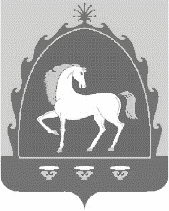 РЕСПУБЛИКА БАШКОРТОСТАНСОВЕТСЕЛЬСКОГО ПОСЕЛЕНИЯ НИГАМАТОВСКИЙ СЕЛЬСОВЕТ МУНИЦИПАЛЬНОГО РАЙОНАБАЙМАКСКИЙ РАЙОН453657, Баймакский район, с.Нигаматово, ул. К.Диярова,7тел.: (34751) 4-75-37, 4-75-43